　入院・宿泊療養になる前に準備すること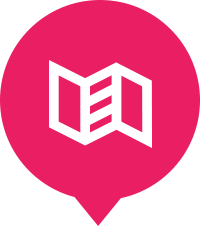 これから家を離れて生活する時にしておくことや、持って出かけるものをあらかじめ確認します。もし身近な方や知人に療養が必要になったときにご活用ください。　入院、宿泊療養するときの準備チェックリスト（参考）兵庫県発行リーフレット：宿泊療養の際の準備物品企画　COVID-19感染拡大への対応に関する兵庫県内看護系大学ネットワーク 　編集【　編集者または機関のお名前　】、連絡先【　電話やメールアドレスなど　】　（　編集年月日　）▢  ▢ 電話またはメールで他の人と連絡を取り合う　　　 家族や友人に連絡してもらったり、入院中に必要なものを届けてもらうかもしれない　　　 買い物、手続きの代理を頼むことになるかもしれない　　▢ 勤務スケジュールを変更する必要がある場合は、職場に知らせる　　▢ 生命保険・医療保険などの保障を確認する　　▢ 予定の変更は、できるだけ早く職場に連絡する　　　 WEB会議の予定もキャンセルする。　　▢ 家族の誰かが発症した場合も、自宅で仕事をするか休暇を取る　　▢ こどもが感染した場合、保育施設や学校に連絡する▢ ︎健康保険証▢ 服用中の薬（10日分程度）＊宿泊施設ではご用意できない可能性があるため必ず10日分程度を準備してください▢ ︎携帯電話・タブレット・充電器　▢ ︎筆記用具▢ メガネ・コンタクトレンズ（洗浄液含む）▢ 生理用品など▢ 好きな食べ物（お酒・タバコ以外）▢ ご自身に必要な特別なもの▢ 衣類・下着類 ▢ タオル▢  ︎歯ブラシ・歯磨き粉▢  ︎洗濯用洗剤、シャンプー・リンス、ボディソープ（石鹸）▢ ︎ スキンケアグッズ（クリーム、化粧品など）、爪切り▢ リラックス・娯楽グッズ（本／ゲーム／アロマオイル／ヨガマット／ぬいぐるみ等）▢ スリッパ、ハンガー